O país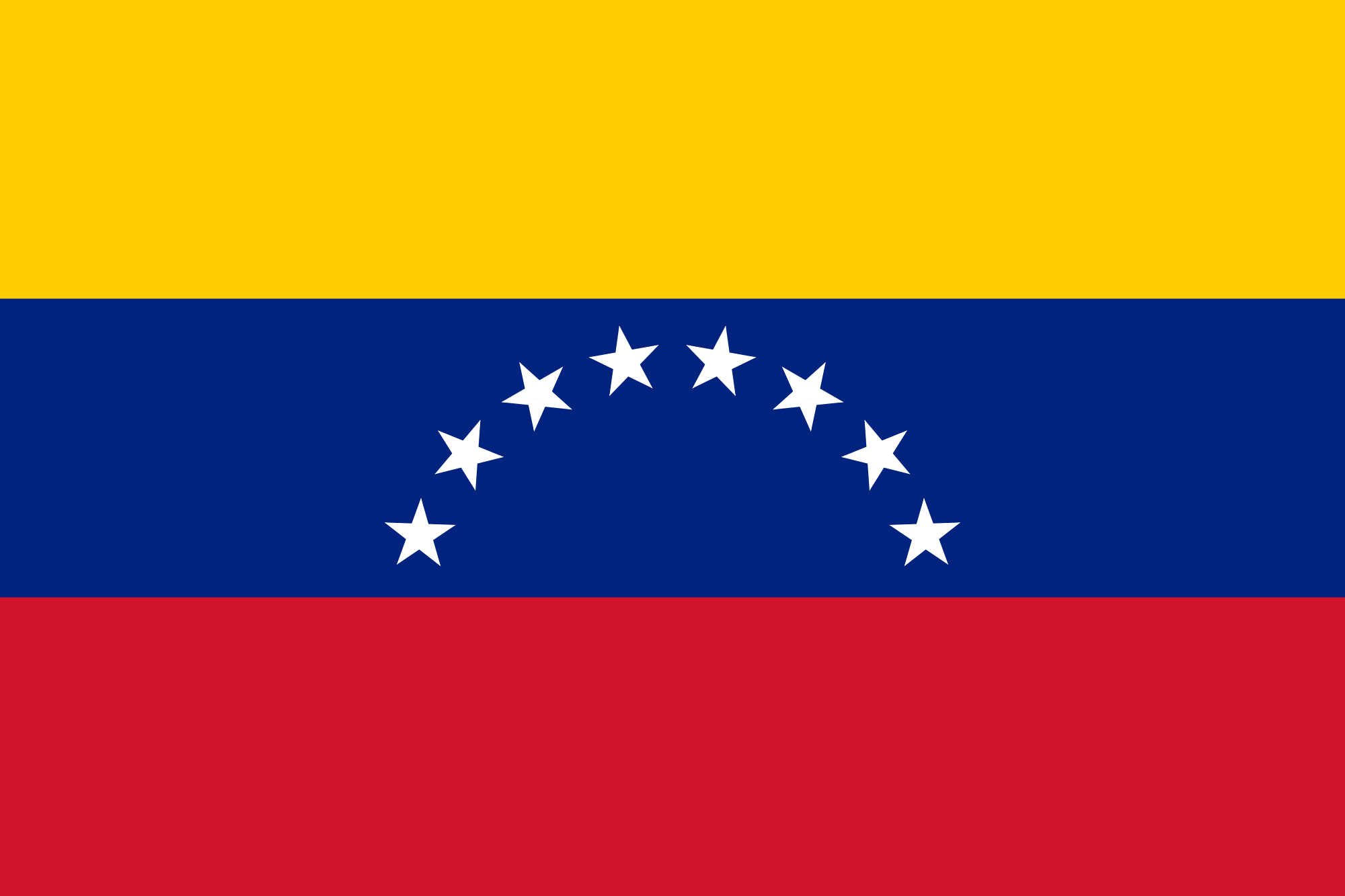 Venezuela, oficialmente República Bolivariana da Venezue- la, é um país da América localizado na parte norte da Amé- rica  do  Sul,  constituída  por  uma  parte  continental  e  um grande  número  de  pequenas  ilhas  no  Mar  do  Caribe.  Suas fronteiras  são  delimitadas  pelo  Mar  do  Caribe,  Colômbia, Brasil  e  Guiana,  com  quem  mantém  disputas  territoriais. Possui uma área de 916 445 km². A língua oficial é o espa- nhol e é uma república federal e presidencialista. Sua cons- tituição      consagrou      a      existência      de      cinco      pode- res:  executivo,  legislativo,  judiciário,  cidadão  e  eleitoral. Entre  as  organizações  da  quais  o  país  participa  pode-se citar   a  Organização  dos  Países  Exportadores  de  Petróleo (OPEP),  Comunidade  Andina  (CAN),  Comissão  Econômica para  a  América  Latina  (CEPAL),  Organização  dos  Estados Americanos   (OEA)   e   Organização   das   Nações   Unidas (ONU).O país e a OEAVinte e um  países se reuniram em Bogotá, em 1948, para a assinatura da Carta da OEA e   a Venezuela foi um deles. A Venezuela e a OEA tem mantido nos últimos anos uma re- lação  conflituosa,  visto  as  inúmeras  tentativas  da  OEA  de interferir  na  política  doméstica  do  país  com  a  premissa  de defender  a  democracia.  A  Venezuela  tem  reagido  agressi- vamente a essas interferências alegando o direito à sobera- nia. O país e a organização divergem quanto a visão de de- mocracia, ponto esse que se apresenta como um dos princi- pais pilares da Organização dos Estados Americanos.Relações com as questões indígenasA Venezuela tem uma posição ambígua em torno da ques- tão indígena. Apenas cerca de 2% dos 28 milhões de habi- tantes   da   Venezuela   são  indígenas   e  a   Constituição  de 1999,  patrocinada  por  Chávez,  reconhece  seu  direito  às "terras  que  ocupam  tradicionalmente  e  de  forma  ances- tral".  No  entanto,  a  Venezuela  apresenta  um  forte  fluxoilegal de população indígena que migra para o Brasil em busca de condições melhores de vida e por outro lado uma parcela diferente da população venezuelana acredita que houve progresso na agenda indígena e que esses avanços são relacionados com a Revolução Bolivariana. A Venezue- la, portanto, se encontra em uma posição muito delicada, porque por um lado há países da OEA fortemente críticos à sua política interna que podem usar da questão indígena para apontar isso, e por outro há um governo que talvez seja negligente com a questão indígena mas precisa de aparentar eficácia para o sistema internacional.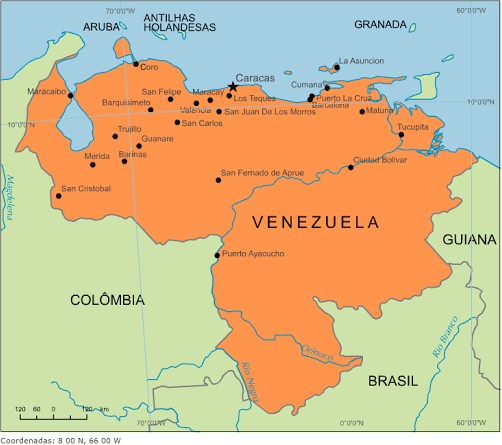 